REKAP KEGIATANDINAS TENAGA KERJAPERIODE BULAN APRIL - JUNI TAHUN 2023Selama Bulan April sampai dengan Bulan Juni Tahun 2023, kegiatan di Dinas Tenaga Kerja yang melibatkan organisasi Perangkat Daerah/Publik/Masyarakat sebagaimana terlampir.          Lumajang, 26 September 2023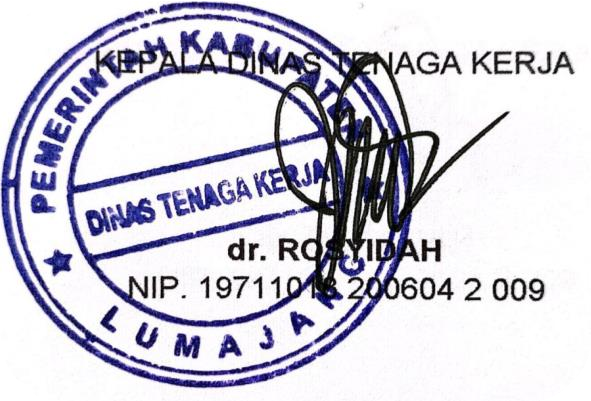 NoBulanJumlahNama Kegiatan1AprilNIHILNIHIL2MeiNIHILNIHIL3JuniNIHILNIHIL